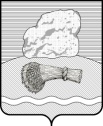 РОССИЙСКАЯ ФЕДЕРАЦИЯКалужская областьДуминичский районАдминистрация сельского поселения«ДЕРЕВНЯ БУДА» ПОСТАНОВЛЕНИЕ«12» марта  2019 года                                                                               № 14Об утверждении Порядка заключения соглашений опередаче полномочий муниципального заказчикапо заключению и исполнению муниципальныхконтрактов при осуществлении бюджетныхинвестиций в объекты муниципальной собственностисельского поселения «Деревня Буда»        В соответствии с пунктом 4 статьи 79 Бюджетного кодекса Российской Федерации, Уставом сельского поселения «Деревня Буда» администрация сельского поселения «Деревня Буда» ПОСТАНОВЛЯЕТ:Утвердить Порядок заключения соглашений о передаче полномочий муниципального заказчика по заключению и исполнению муниципальных контрактов при осуществлении бюджетных инвестиций в объекты муниципальной собственности сельского поселения «Деревня  Буда», согласно приложению.    2.  Настоящее Постановление вступает в силу с даты его официального обнародования и подлежит размещению в информационно-телекоммуникационной сети «Интернет» на официальном сайте органов местного самоуправления сельского поселения «Деревня Буда» http://admbuda.ru/.3. Контроль за исполнением настоящего постановления оставляю за собойГлава  администрации                                         О.Л.ЧечеткинаПриложение к постановлению администрации сельского поселения «Деревня Буда» от 12.03.2019  № 14Порядокзаключения соглашений о передаче полномочий муниципального заказчика по заключению и исполнению муниципальных контрактов при осуществлении бюджетных инвестиций в объекты муниципальной собственности сельского поселения «Деревня Буда»1. Основные положения1.1. Порядок заключения соглашений о передаче полномочий муниципального заказчика по заключению и исполнению муниципальных контрактов при осуществлении бюджетных инвестиций в объекты муниципальной собственности (далее - Порядок) разработан в соответствии с пунктом 4 статьи 79 Бюджетного кодекса Российской Федерации и устанавливает условия передачи полномочий и порядок заключения администрацией сельского поселения «Деревня Буда», являющейся муниципальным заказчиком, соглашений о передаче на безвозмездной основе полномочий муниципального заказчика по заключению и исполнению от имени сельского поселения «Деревня Буда» муниципальных контрактов от лица администрации сельского поселения «Деревня Буда» при осуществлении бюджетных инвестиций в объекты муниципальной собственности в форме капитальных вложений в объекты капитального строительства муниципальной собственности и (или) в приобретение объектов недвижимого имущества в муниципальную собственность за счет средств бюджета сельского поселения «Деревня Буда» (далее - бюджетные инвестиции в объекты муниципальной собственности) (за исключением полномочий, связанных с введением в установленном порядке в эксплуатацию объектов муниципальной собственности) бюджетным и автономным учреждениям, в отношении которых администрация сельского поселения «Деревня Буда» осуществляет функции и полномочия учредителя, или муниципальным унитарным предприятиям, в отношении которых администрация сельского поселения «Деревня Буда» осуществляет права собственника имущества сельского поселения «Деревня Буда» (далее - организации). 2. Условия передачи полномочий и порядок заключения соглашений о передаче полномочий муниципального заказчика по заключению и исполнению муниципальных контрактов при осуществлении бюджетных инвестиций в объекты муниципальной собственности2.1. Условиями передачи полномочий муниципального заказчика по заключению от имени сельского поселения «Деревня Буда» муниципальных контрактов от лица администрации сельского поселения «Деревня Буда» при осуществлении бюджетных инвестиций в объекты муниципальной собственности (за исключением полномочий, связанных с введением эксплуатацию объектов муниципальной собственности) (далее - условия передачи полномочий) являются:1) соответствие целей и видов деятельности, предусмотренных уставом организации, целям и видам деятельности по созданию объектов капитального строительства муниципальной собственности и (или) приобретению объектов недвижимого имущества в муниципальную собственность;2) наличие свидетельства, выдаваемого члену саморегулируемой организации в соответствии с Федеральным законом от 01.12.2007 N 315-ФЗ "О саморегулируемых организациях", Градостроительным кодексом Российской Федерации, о допуске к определенным видам работ, оказывающих влияние на безопасность объектов капитального строительства, необходимых для капитального строительства (реконструкции) объектов муниципальной собственности, в том числе при создании особо опасных, технически сложных и уникальных объектов;3) наличие опыта исполнения функций заказчика при капитальном строительстве (реконструкции) объектов муниципальной собственности не менее пяти лет, в том числе при создании особо опасных, технически сложных и уникальных объектов.2.2. В целях осуществления бюджетных инвестиций администрацией сельского поселения «Деревня Буда» заключаются соглашения о передаче полномочий муниципального заказчика по заключению и исполнению от имени сельского поселения «Деревня Буда» муниципальных контрактов от лица администрации сельского поселения «Деревня Буда» (за исключением полномочий, связанных с введением в установленном порядке в эксплуатацию объектов муниципальной собственности) с организациями (далее - соглашение о передаче полномочий).2.3. Соглашение о передаче полномочий может быть заключено в отношении нескольких объектов капитального строительства муниципальной собственности и (или) объектов недвижимого имущества, приобретаемых в муниципальную собственность, и должно содержать в том числе:1) цель осуществления бюджетных инвестиций в объекты муниципальной собственности и их объем с разбивкой по годам в отношении каждого объекта капитального строительства или объекта недвижимого имущества с указанием его наименования, мощности, сроков строительства (реконструкции) или приобретения, стоимости объекта, а также общего объема капитальных вложений в объект муниципальной собственности, в том числе объема бюджетных ассигнований, предусмотренного администрации сельского поселения «Деревня Буда» как получателю средств бюджета сельского поселения «Деревня  Буда».  В случае предоставления бюджетных инвестиций из бюджета сельского поселения «Деревня Буда» их объем должен соответствовать объему бюджетных ассигнований на осуществление бюджетных инвестиций, предусмотренных целевыми программами, муниципальными программами администрации сельского поселения «Деревня Буда» (далее - Программы);2) положения, устанавливающие права и обязанности организации по заключению и исполнению от имени сельского поселения «Деревня Буда» в лице администрации сельского поселения «Деревня Буда» муниципальных контрактов;3) ответственность организации за неисполнение или ненадлежащее исполнение переданных ей полномочий;4) положения, устанавливающие право администрации сельского поселения «Деревня Буда»  на проведение проверок соблюдения организацией условий, установленных заключенным соглашением о передаче полномочий;5) положения, устанавливающие обязанность организации по ведению бюджетного учета, составлению и представлению бюджетной отчетности администрации сельского поселения «Деревня Буда», как получателя средств бюджета  сельского поселения «Деревня Буда».2.4. Соглашение о передаче полномочий заключается на основании постановления администрации сельского поселения «Деревня Буда» о принятии решения о передаче полномочий по заключению и исполнению от имени администрации сельского поселения «Деревня Буда» муниципальных контрактов при осуществлении бюджетных инвестиций в объекты муниципальной собственности (за исключением полномочий, связанных с введением в установленном порядке в эксплуатацию объектов муниципальной собственности) (далее - постановление администрации) с соответствующей организацией, отвечающей условиям передачи полномочий, указанным в пункте 2 настоящего Порядка.2.5. Администрация сельского поселения «Деревня Буда», являющаяся муниципальным заказчиком, в течение 10 рабочих дней со дня утверждения постановления администрации заключает соглашение о передаче полномочий.2.6. Соглашение о передаче полномочий является основанием для открытия организациям в органах казначейства лицевых счетов получателя бюджетных средств по переданным полномочиям для учета операций по осуществлению бюджетных инвестиций в объекты муниципальной собственности в порядке, установленном постановлением администрации сельского поселения «Деревня Буда».2.7. Осуществление бюджетных инвестиций в объекты муниципальной собственности по преданным полномочиям муниципального заказчика по заключению и исполнению от имени сельского поселения «Деревня Буда» муниципальных контрактов от лица администрации сельского поселения «Деревня Буда» производится в соответствии с Порядком осуществления бюджетных инвестиций в объекты муниципальной собственности и принятия решений о подготовке и реализации бюджетных инвестиций в сказанные объекты, утвержденным постановлением администрации сельского поселения «Деревня Буда».2.8. Контроль за исполнением организациями переданных полномочий осуществляется администрацией сельского поселения «Деревня Буда».